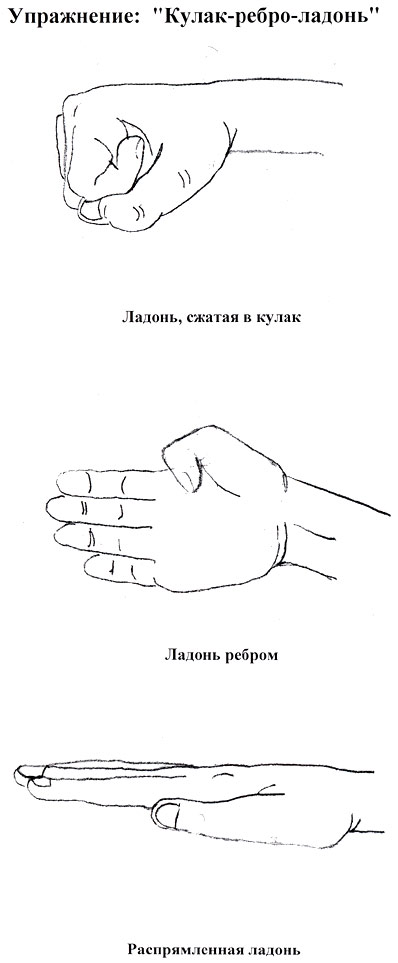 Колечко.
Поочередно и как можно быстрее перебирайте пальцы рук, соединяя в кольцо с большим пальцем последовательно указательный, средний и т.д. Проба выполняется в прямом и в обратном (от мизинца к указательному пальцу) порядке. Вначале упражнение выполняется каждой рукой отдельно, затем сразу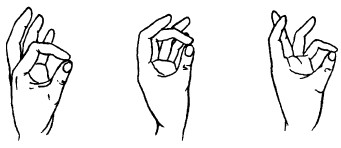 Лезгинка.
Левую руку сложите в кулак, большой палец отставьте в сторону, кулак разверните пальцами к себе. Правой рукой прямой ладонью в горизонтальном положении прикоснитесь к мизинцу левой. После этого одновременно смените положение правой и левой рук. Повторить 6-8 раз. Добивайтесь высокой скорости смены положений.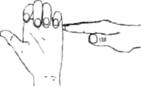 Ухо – нос.
Левой рукой возьмитесь за кончик носа, а правой рукой – за противоположное ухо. Одновременно отпустите ухо и нос, хлопните в ладоши, поменяйте положение рук «с точностью до наоборот».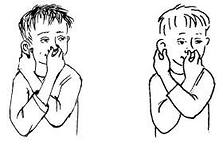 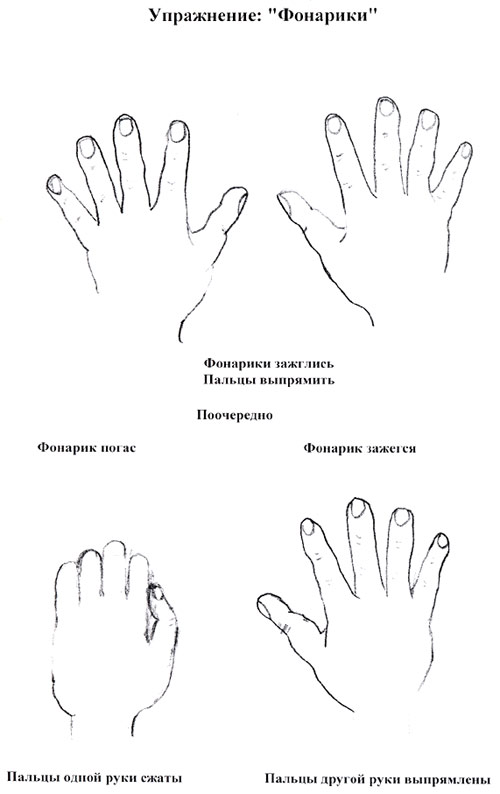 Зеркальное рисование.
Положите на стол чистый лист бумаги. Возьмите в обе руки по карандашу или фломастеру. Начните рисовать одновременно обеими руками зеркально – симметричные рисунки, буквы. При выполнении этого упражнения почувствуете, как расслабляются глаза и руки. Когда деятельность обоих полушарий синхронизируется, заметно увеличится эффективность работы всего мозга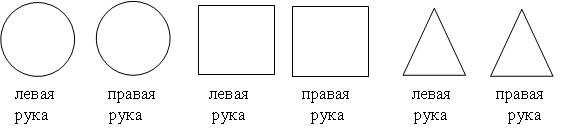 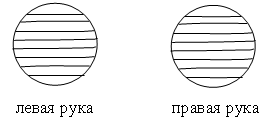 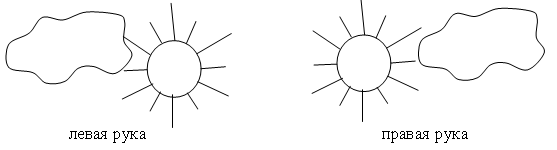 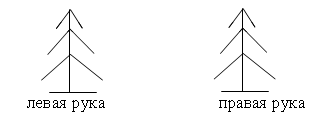 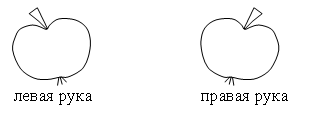 «Перекрестные шаги».
Для начала мысленно проведем линию от лба к носу, подбородку и ниже – она разделяет тело на правую и левую половины. Движения, пересекающие эту линию, интегрируют работу полушарий мозга. Поэтому «Перекрестные шаги» способствуют развитию координации и ориентации в пространстве, делают более успешными приобретение навыков чтения, письма, слушания, усвоения новой информации. А еще снимают боль в пояснице и подтягивают мышцы живота. 
1. Локтем левой руки тянемся к колену правой ноги. Легко касаясь, соединяем локоть и колено.
2. Это же движение повторяем правой рукой и левой ногой. Выполнять стоя или сидя.
3. Соединяем левую ногу и правую руку за спиной и наоборот. Повторить 4–8 раз.
«Перекрестные шаги» желательно делать в медленном темпе и чувствовать, как работают мышцы живота. Если этого ощущения нет, проследите, не низко ли опускается локоть, не слишком ли высоко поднимается колено, нет ли излишнего наклона в пояснице.
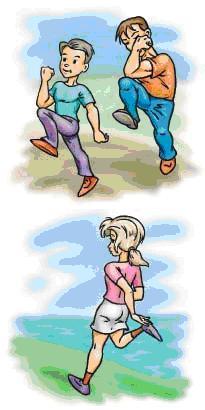 Быть отличником хочу!
Пусть меня научат!Обучая левое полушарие, вы обучаете только левое полушарие. Обучая правое полушарие, вы обучаете весь мозг!                                                                                        И.Соньер ГИМНАСТИКА УМА – это комплекс простых упражнений, которые способствуют расширению возможностей мозга. Выполнение этих упражнений всегда облегчает учёбу.Пьем воду (обязательное условие перед началом занятий). Безотрывно, непрерывно , в течении 1-2 минуты.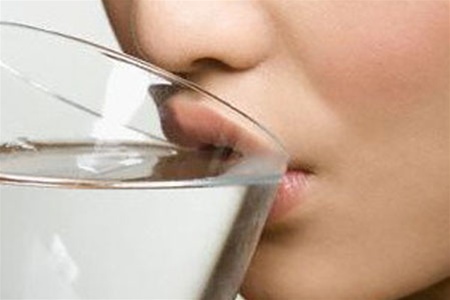 